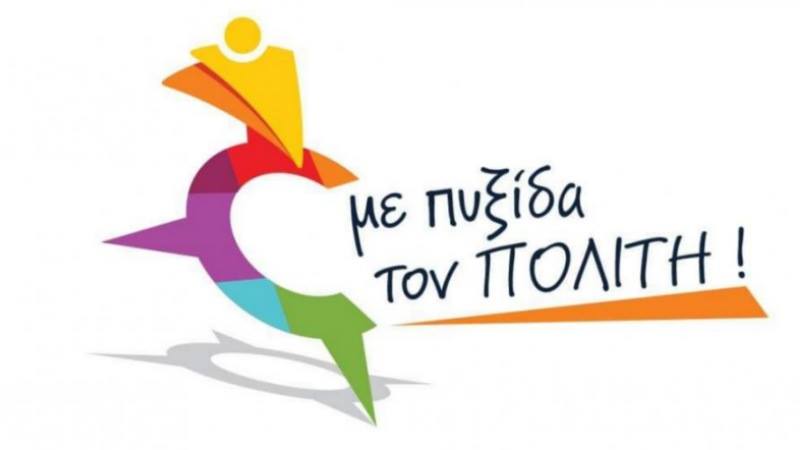 Κύριε Δήμαρχε Γνωρίζουμε  πως είναι ενταγμένα και  είναι έτοιμα για δημοπράτηση τα παρακάτω σχολικά κτίρια για εργασίες που αναφέρουμε παρακάτω. 15ο Δημοτικό Σχολείο Μυτιλήνης . ενεργειακή αναβάθμισηΛύκειο Γέρας, ενεργειακή αναβάθμιση3ο Δημοτικό Σχολείο Πλωμαρίου,  ενεργειακή αναβάθμισηΛύκειο Παμφίλων, ενεργειακή αναβάθμιση2ο Νηπιαγωγείο και Δημοτικό Σχολείο Λουτρών, ενεργειακή αναβάθμισηΚεντρικά Λύκεια Μυτιλήνης, ενεργειακή αναβάθμισηΠαλαιό Παρθεναγωγείο Μυτιλήνης, ενεργειακή αναβάθμισηΕπισκευή 10 σχολικών κτιρίων (φιλόδημος)Επισκευή 17 σχολικών κτηρίων που υπέστησαν βλάβη λόγω του σεισμού 12ης Ιουνίου 2017 (ΥΠΟΜΕΔΙ)Εργασίες στο Δημοτικό Σχολείο Μόριας (ΥΠ. ΠΑΙΔΕΙΑΣ)Συντήρηση σχολικών κτιρίων Δ.Ε. Μυτιλήνης, Γέρας, Λ. Θερμής, Πλωμαρίου, Ευεργέτουλα, Αγιάσου (προγραμματική με Περιφέρεια Β. Αιγαίου)Με δεδομένο πως εργασίες στα σχολεία γίνονται κυρίως τους θερινούς μήνες και έχοντας τη γνώση πως οι διαδικασίες δημοπρατήσεις παίρνουν αρκετό χρόνο θα θέλαμε να μάθουμε  α)σε ποιες ενέργειες θα προβείτε ώστε να αρχίσουν οι εργασίες στα σχολεία στην αρχή του καλοκαιριούβ) Ποια είναι τα ποσά απορρόφησης ανά έτος για τα οποία έχουμε δεσμευθεί.γ) Έχει ληφθεί μέριμνα για την απορρόφηση των ποσών, αυτών  ώστε να μην κινδυνεύσουν τα έργα με απένταξη;δ)Σε ποια φάση βρίσκονται οι εργασίες στο 6ο Δημοτικό  Σχολείο και στο 3ο Λύκειο Μυτιλήνης, δεδομένης της εμπλοκής  που οδήγησαν στη διακοπή των εργασιών.Οι ερωτώντεςΧιωτέλλη ΕριφύληΖερβού ΜαρίαΑνδρεαδέλλη ΒασιλικήΜαλλιαρός Δημήτρης